comitato  regionale  puglia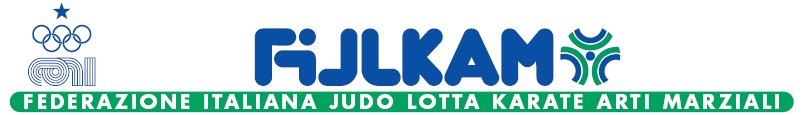 c/o CONI Regionale Puglia Stadio della Vittoria, 4 – 70100 Bari - tel. 080.627507 cell. 329.2141868              Sentitissimo lutto nel mondo dello Sport pugliese, in particolare in quello della FIJLKAM: giorno 10 agosto c.m. è deceduto il Maestro Benemerito Gaetano Roncone.              Un grande uomo dal prezioso spessore morale, oltre che una pietra miliare per la Fijlkam: Fiduciario regionale di Sumo, Maestro Benemerito di Judo c.n. 6°dan ed ex Ufficiale di gara Internazionale. Ha svolto la sua attività sportiva per oltre quar’antanni nell’A.s.d. Judo Club Franco Quarto di Bari, ma il suo carisma e la sua professionalità si riversava in tutto il territorio Nazionale.              I numerosi risultati agonistici nazionali ed internazionali raggiunti dagli Atleti da lui diretti, hanno sottolineato la maestria del Maestro Benemerito compianto che è riuscito,  durante la sua lunghissima militanza nel mondo dello sport, ad indossare anche le vesti di Ufficiale di Gara Internazionale di Judo dimostrando, quindi, di saper anche avere eccellenti doti in termini di giudizio e competenza, oltre che di rettitudine e guida esperta in qualità di Dirigente Federale Fijlkam come Fiduciario Regionale del Settore Sumo.              Come tutti gli Agonisti e Dirigenti di alto livello, restano indelebili le gesta di quest’uomo dello Sport: ricorderemo Gaetano Roncone con onore e rispetto e, nonostante la sua dipartita, resterà vivo per sempre il suo ricordo.              Alla sua famiglia, che con instancabile perseveranza, ha supportato la sua assenza nella vita privata a beneficio ed al servizio dello Sport, vanno le più sentite condoglianze del Presidente Fijlkam Puglia Francesco Saverio Patscot , del Presidente della ASD judoclubfquarto M° Benemerito Francesco Quarto a cui si associano quelle di tutti i Settori della Puglia. Lo stesso Presidente Fijlkam Puglia Francesco Saverio Patscot, ha palesato il suo profondo e sentitissimo cordoglio in quanto, oltre ad aver perso un componente di spicco in qualità di uomo di sport al quale aveva personalmente avvallato e sostenuto gli incarichi federali regionali che lo qualificavano, ha moralmente perso un amico caro e di sempre: “oggi” dichiara Patscot “si è spento un uomo ed un professionista oltre che un grande amico, ma la sua luce continuerà a brillare attraverso le sue gesta, che hanno scritto la storia dello sport pugliese, ed attraverso tutti gli insegnamenti profusi che continueranno ad echeggiare in quanti hanno avuto la fortuna di viverlo. Amo pensare che non sia un caso se, nella notte di San Lorenzo, mentre tutti gli occhi sono rivolti al cielo a caccia di stelle cadenti ed in cerca di un segnale al quale affidarsi, tu scomparivi dalla vita terrena ma non dallo scenario sportivo perchè, anche da lassù, continuerai a brillare, illuminare e vegliare”.                La salma del Maestro Gaetano Roncone è presso l’obitorio del policlinico di Bari fino alle ore 16:00 del giorno 12 agosto c.m. ed i funerali si terranno a seguire alle ore 17,00 nella Chiesa Matrice di Modugno sita in Piazza del Popolo.Addetta Stampa FIJLKAM-PUGLIACristina Di RaimondoTel. 347.5246356Lutto nel mondo dello Sport Fijlkam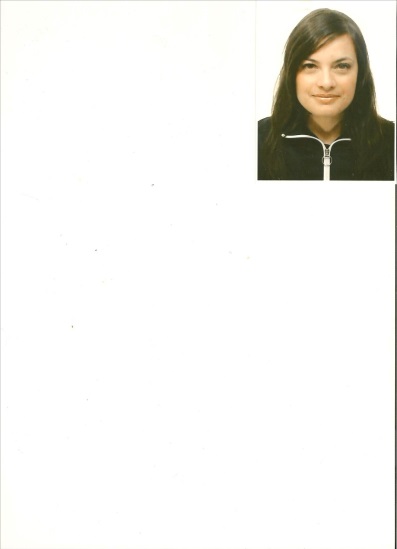 